Bydgoszcz, 13 kwietnia 2021 r.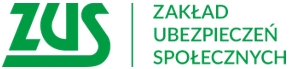 Informacja prasowaWciąż można korzystać z dodatkowego zasiłku opiekuńczegoNadal można korzystać z dodatkowego zasiłku opiekuńczego. Został wydłużony do 25 kwietnia. Można się o niego starać, m.in. gdy placówka oświatowa dziecka lub dorosłej osoby niepełnosprawnej jest zamknięta, lub działa w ograniczonym zakresie. Z zasiłku można skorzystać także, gdy z powodu pandemii dzieckiem nie może zająć się niania zatrudniona na umowie uaktywniającej lub opiekun dzienny.Dodatkowy zasiłek opiekuńczy przeznaczony jest zarówno na opiekę nad dziećmi do 8 lat, jak 
i starszymi dziećmi z odpowiednim orzeczeniem o niepełnosprawności. Przysługuje ubezpieczonym rodzicom dzieci do 16 lat, które mają orzeczenie o niepełnosprawności; do 18 lat, które mają orzeczenie o znacznym lub umiarkowanym stopniu niepełnosprawności; i do 24 lat, które mają orzeczenie o potrzebie kształcenia specjalnego - informuje Krystyna Michałek, rzecznik regionalny ZUS województwa kujawsko-pomorskiego.Zgodnie z przepisami do 18 kwietnia żłobki, kluby dziecięce, dzienni opiekunowie, szkoły podstawowe, przedszkola, oddziały przedszkolne w szkołach podstawowych i podmioty prowadzące inne formy wychowania przedszkolnego, mają obowiązek zapewnienia opieki dzieciom osób, m.in.: zatrudnionych w podmiotach wykonujących działalność leczniczą, realizujących zadania dotyczące koordynacji ratownictwa medycznego, realizujących zadania publiczne w związku z zapobieganiem, przeciwdziałaniem i zwalczaniem COVID-19, wykonujących działania ratownicze. Jeżeli jednak rodzic nie skorzysta z opieki nad dziećmi zapewnionej przez taką placówkę, wówczas przysługuje mu dodatkowy zasiłek opiekuńczy. Natomiast, jeśli rodzic skorzysta z takiej opieki to, nie ma prawa do dodatkowego zasiłku opiekuńczego.Miesięczny zasiłek opiekuńczy – zarówno dodatkowy z powodu COVID-19, jak i przyznawany na tzw. zasadach ogólnych – wynosi 80 proc. wynagrodzenia. Wypłaca się go za każdy dzień, w którym sprawowana jest opieka, również za dni ustawowo wolne od pracy.Dodatkowego zasiłku opiekuńczego nie wlicza się do limitu 60 dni zasiłku opiekuńczego w roku kalendarzowym, przyznawanego na tzw. zasadach ogólnych.Krystyna MichałekRzecznik Regionalny ZUSWojewództwa Kujawsko-Pomorskiego